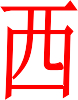 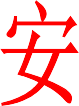 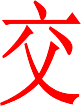 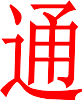 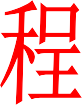 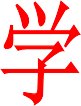 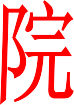 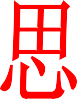 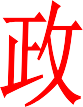 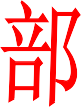 西交院思政字〔2021〕2 号思政部关于开展“说说我的心理画”首届大学生心理绘画大赛的通知各院部：为进一步推动大学生心理健康教育工作，增强大学生心理保健意识，促进大学生心理健康发展，丰富学生校园文化生活，思政部将举办“说说我的心理画”首届大学生心理绘画大赛。现将具体事宜通知如下：一、活动主题以“说说我的心理画”为主题，绘画内容凸显个人内心深层的想法和感受，展现当代大学生的专属风采或普遍困扰，能够引发大学生对心理健康的关注，增强大学生的自我心理认知，促进大学生积极、健康生活。二、主办单位思政部三、参赛对象全日制在校本科生四、作品要求（一）参赛作品应具有一定的独创性、艺术性和积极性，内容不得与题意不符，偏离主题。（二）参赛作品形式多种多样，采用素描、色彩、染织等表现形式，作品内容以漫画、对话等不同形式表达。作品尺寸为8开或8开以上大小，作品右下方注明作品名称、作者所在班级、姓名。（三）参赛作品可以是单幅，也可以是连环画（连环画作品不超过6格），连环画要求在每页下方中间注明页码。（四）严禁各种抄袭行为，一经发现立即取消其参赛资格。五、比赛安排（一）参赛作品提交时间（9月22日—10月11日）。参赛学生在提交截止日前将作品、报名表一同交至7号教学楼314办公室王思敏老师处。（二）根据上交的参赛作品，由评委老师评选获奖作品。（三）优秀作品将在学校进行展示并在思政部网站进行宣传。六、奖项设置本次比赛设置一等奖10名，二等奖15名，三等奖20名，优秀奖若干名，并颁发获奖奖品及荣誉证书。七、联系方式联系人：王思敏老师联系电话：18093443975QQ邮箱：1244133440@qq.com附件：“说说我的心理画”首届大学生心理绘画大赛报名表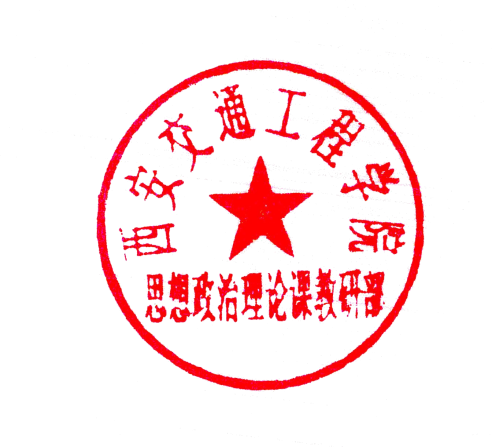 西安交通工程学院思政部2021年 9 月 22  日附件“说说我的心理画”首届大学生心理绘画大赛报名表参赛作品名称参赛作品名称姓名学院专业班级联系电话作品主题及意义